Rapport financier du 18 janvier 2012( 28 septembre 2011 au 18 janvier 2012 )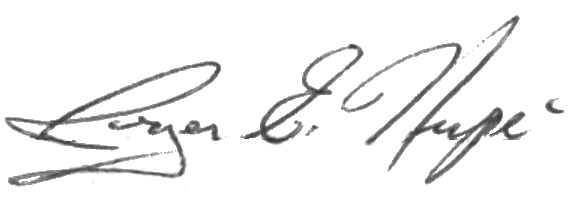 Rapport préparé et soumis par Roger Hupé :				TrésorierDébut de la périodeDébut de la périodeDébut de la périodeDébut de la périodeDébut de la périodeÉtat du compte-chèques le 28 septembre 2011État du compte-chèques le 28 septembre 2011État du compte-chèques le 28 septembre 2011État du compte-chèques le 28 septembre 20115,847.53$RecettesRecettesRecettesRecettesRecettes* 1) Dépôt (9 déc. 2011) – Cotisations de membres 201120.00$* 2) Dépôt (9 déc. 2011) – Commission Etchiboy pour les ceintures60.00$* Intérêts banquiers0.00$Total recettesTotal recettesTotal recettesTotal recettes80.00$(1)  Total accessible(1)  Total accessible(1)  Total accessible(1)  Total accessible5,927.53$DéboursésDéboursésDéboursésDéboursésDéboursés* #76 : Union nationale (1 oct. 2011) – Dépenses pour les projets d’été : pique-nique métis (542.90$), cimetière duMoulin (213.85$), Save our Seine (75.00$)(831.75$)* #77 : Roger Hupé (9 nov. 2011) – Achat des carnets de reçu(11.31$)* #78 : Auberge du Violon (9 nov. 2011) – Annonce Violon d’argent(250.00$)* #79 : Marc Boyer (9 nov. 2011) – Achat de bouffe pour la réunion(26.67$)* Frais banquiers(0.00$)(2)  Total des déboursés (2)  Total des déboursés (2)  Total des déboursés (2)  Total des déboursés (1,119.73$)Fin de la périodeFin de la périodeFin de la périodeFin de la périodeFin de la période(3)  Solde du compte-chèques le 18 janvier 2012(3)  Solde du compte-chèques le 18 janvier 2012(3)  Solde du compte-chèques le 18 janvier 2012(3)  Solde du compte-chèques le 18 janvier 20124,807.80$